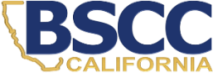 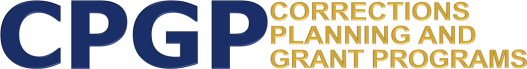 	Staff Assignments – Effective March 25, 2019	Rev. 3-20-19Grant Programs Grant AnalystField RepresentativeAdult Reentry GrantVeronica Silva-RamirezColleen StonerCalVIP (California Violence, Intervention and Prevention) – Cohort 1 Angela ArdisanaColleen CurtinCalVIP – Cohort 2Amanda AbucayColleen CurtinJAG (Edward Byrne Memorial Justice Assistance Grant) Camina LeesonDaryle McDanielLEAD (Law Enforcement Assisted Diversion) Rob HansonColleen StonerPay for Success Rob HansonColleen StonerPREA (Prison Rape Elimination Act) - Adult    / SORNA (Sex Offender Registration and Notification Act)Camina LeesonDaryle McDanielPREA (Prison Rape Elimination Act) - JuvenileDeanna RidgwayTimothy Polasik Proposition 47 Grant VacantRicardo GoodridgeProposition 64 Grantn/aHelene ZentnerProud Parenting Grant Program	 Rob HansonHelene ZentnerRSAT (Residential Substance Abuse Treatment Program) GrantVeronica Silva-RamirezColleen StonerTitle II including Tribal Deanna RidgwayTimothy Polasik  Youth Reinvestment Grant including TribalIsabel DiazKimberly BushardOther AssignmentsCCP: Community Corrections Partnership Plans	Rob HansonHelene ZentnerCivil Rightsn/aHelene ZentnerJJCPA/YOBG   Juvenile Justice Crime Prevention Act / Youthful Offender Block GrantMegan Barber-BrancampKimberly BushardJRG                   Juvenile Reentry Grantn/aKimberly BushardSACJJDP 	State Advisory Committee on Juvenile Justice & Delinquency PreventionDeanna RidgwayTimothy Polasik 